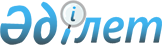 О внесении изменений и дополнения в решение Кызылординского областного маслихата от 13 декабря 2021 года № 72 "Об областном бюджете на 2022-2024 годы"
					
			С истёкшим сроком
			
			
		
					Решение Кызылординского областного маслихата от 4 мая 2022 года № 106. Зарегистрирован в Министерстве юстиции Республики Казахстан 12 мая 2022 года № 28001. Прекращено действие в связи с истечением срока
      Кызылординский областной маслихат РЕШИЛ:
      1. Внести в решение Кызылординского областного маслихата от 13 декабря 2021 года № 72 "Об областном бюджете на 2022-2024 годы" (зарегистрировано в Реестре государственной регистрации нормативных правовых актов под № 25827) следующие изменения и дополнение:
      пункт 1 изложить в новой редакции:
      "1. Утвердить областной бюджет на 2022-2024 годы согласно приложениям 1, 2 и 3 соответственно, в том числе на 2022 год в следующих объемах:
      1) доходы – 438 636 103,6 тысяч тенге, в том числе:
      налоговые поступления – 31 563 191,0 тысяч тенге;
      неналоговые поступления – 3 565 073,1 тысяч тенге;
      поступления от продажи основного капитала – 9 476,0 тысяч тенге;
      поступления трансфертов – 403 498 363,5 тысяч тенге;
      2) затраты – 445 911 065,2 тысяч тенге;
      3) чистое бюджетное кредитование – -5 988 131,9 тысяч тенге;
      бюджетные кредиты – 6 809 960,0 тысяч тенге;
      погашение бюджетных кредитов – 12 798 091,9 тысяч тенге;
      4) сальдо по операциям с финансовыми активами – 998 061,5 тысяч тенге;
      приобретение финансовых активов – 998 061,5 тысяч тенге;
      поступления от продажи финансовых активов государства – 0;
      5) дефицит (профицит) бюджета – -2 284 891,2 тысяч тенге;
      6) финансирование дефицита (использование профицита) бюджета – 2 284 891,2 тысяч тенге.";
      пункт 4 изложить в новой редакции:
      "4. Распределение целевых текущих трансфертов бюджетам районов и города Кызылорды на 2022 год за счет средств областного бюджета определяется на основании постановления акимата Кызылординской области на:
      1) повышение заработной платы государственных служащих по новой системе оплаты труда;
      2) развитие продуктивной занятости;
      3) обеспечение прав и улучшение качества жизни инвалидов в Республике Казахстан;
      4) выплату единовременной социальной помощи ветеранам Великой Отечественной войны, ветеранам, приравненным по льготам к ветеранам Великой Отечественной войны, ветеранам труда и другим лицам, на которых распространяется действие Закона Республики Казахстан от 6 мая 2020 года "О ветеранах";
      5) оказание социальной помощи для обучения студентов из числа семей социально-уязвимых слоев населения по востребованным в регионе специальностям;
      6) оказание социальной помощи для больных туберкулезом, находящихся на поддерживающей фазе лечения;
      7) оказание социальной помощи детям, состоящим на диспансерном учете с гематологическими заболеваниями, включая гемобластозы и апластическую анемию;
      8) оказание социальной помощи детям с инфекцией вируса иммунодефицита человека;
      9) обеспечение деятельности центра поддержки малообеспеченным семьям "Бақытты отбасы";
      10) оказание жилищной помощи гражданам Республики Казахстан, проживающих в городе Байконыр;
      11) организацию горячего питания для поддержки социально-уязвимых слоев населения;
      12) оплату услуг индивидуальных помощников, предоставляющих услуги инвалидам I группы;
      13) содержание спортивных объектов введенных в рамках государственного-частного партнерства;
      14) развитие спорта;
      15) разработку проектов по определению и установлению границ сельских округов;
      16) субсидирование пассажирских маршрутов;
      17) капитальный и средний ремонт автомобильной дороги;
      18) содержание каналов;
      19) благоустройство;
      20) документацию водных установок;
      21) капитальный ремонт здания, благоустройство и водоснабжение государственных органов;
      22) дополнительно выделение штатных единиц учреждениям сферы культуры.";
      пункт 5 изложить в новой редакции:
      "5. Распределение целевых трансфертов на развитие бюджетам районов и города Кызылорды на 2022 год за счет средств областного бюджета определяется на основании постановления акимата Кызылординской области на:
      1) развитие системы газоснабжения;
      2) развитие коммунального хозяйства;
      3) развитие системы водоснабжения и водоотведения;
      4) строительство и (или) реконструкцию жилья коммунального жилищного фонда;
      5) развитие и (или) обустройство инженерно-коммуникационной инфраструктуры;
      6) развитие транспортной инфраструктуры;
      7) формирование или увеличение уставного капитала юридических лиц;
      8) софинансирование проектов в рамках программы "Ауыл – Ел бесігі".";
      пункт 9 изложить в новой редакции:
      "9. Утвердить резерв местного исполнительного органа области на 2022 год в сумме 806 630,8 тысяч тенге.";
      дополнить пунктом 10-1 следующего содержания:
      "10-1. Одобрить заимствование местным исполнительным органом области на 2022 год выпуск государственных ценных бумаг для обращения на внутреннем рынке для финансирования строительства жилья.";
      приложение 1 к указанному решению изложить в новой редакции согласно приложению к настоящему решению.
      2. Настоящее решение вводится в действие с 1 января 2022 года. Областной бюджет на 2022 год
					© 2012. РГП на ПХВ «Институт законодательства и правовой информации Республики Казахстан» Министерства юстиции Республики Казахстан
				
      Секретарь Кызылординского областного маслихата 

Н. Байкадамов
Приложение к решению
Кызылординского областного маслихата
от 4 мая 2022 года № 106Приложение 1 к решению
Кызылординского областного маслихата
от "13" декабря 2021 года № 72
Категория
Категория
Категория
Категория
Сумма, 
тысяч тенге
Класс
Класс
Класс
Сумма, 
тысяч тенге
Подкласс
Подкласс
Сумма, 
тысяч тенге
Наименование
Сумма, 
тысяч тенге
1. Доходы
438 636 103,6
1
Налоговые поступления
31 563 191,0
01
Подоходный налог
14 497 709,0
2
Индивидуальный подоходный налог
14 497 709,0
03
Социальный налог
12 950 654,0
1
Социальный налог
12 950 654,0
05
Внутренние налоги на товары, работы и услуги
4 114 828,0
3
Поступления за использование природных и других ресурсов
4 032 525,0
4
Сборы за ведение предпринимательской и профессиональной деятельности
82 303,0
2
Неналоговые поступления
3 565 073,1
01
Доходы от государственной собственности
1 173 805,0
1
Поступления части чистого дохода государственных предприятий
10 958,0
5
Доходы от аренды имущества, находящегося в государственной собственности
38 984,0
7
Вознаграждения по кредитам, выданным из государственного бюджета
1 123 863,0
06
Прочие неналоговые поступления
2 391 268,1
1
Прочие неналоговые поступления
2 391 268,1
3
Поступления от продажи основного капитала
9 476,0
01
Продажа государственного имущества, закрепленного за государственными учреждениями
9 476,0
1
Продажа государственного имущества, закрепленного за государственными учреждениями
9 476,0
4
Поступления трансфертов 
403 498 363,5
01
Трансферты из нижестоящих органов государственного управления
95 033 728,5
2
Трансферты из районных (городских) бюджетов
95 033 728,5
02
Трансферты из вышестоящих органов государственного управления
308 464 635,0
1
Трансферты из республиканского бюджета
308 464 635,0
Функциональная группа
Функциональная группа
Функциональная группа
Функциональная группа
Администратор бюджетных программ
Администратор бюджетных программ
Администратор бюджетных программ
Программа
Программа
Наименование
2. Затраты
445 911 065,2
01
Государственные услуги общего характера
9 774 588,3
110
Аппарат маслихата области
159 135,0
001
Услуги по обеспечению деятельности маслихата области
159 135,0
120
Аппарат акима области
2 392 368,6
001
Услуги по обеспечению деятельности акима области
1 805 506,0
007
Капитальные расходы подведомственных государственных учреждений и организаций
370 597,0
009
Обеспечение и проведение выборов акимов городов районного значения, сел, поселков, сельских округов
216 265,6
257
Управление финансов области
4 487 265,0
001
Услуги по реализации государственной политики в области исполнения местного бюджета и управления коммунальной собственностью
201 179,0
009
Приватизация, управление коммунальным имуществом, постприватизационная деятельность и регулирование споров, связанных с этим
1 635,0
013
Капитальные расходы государственного органа
11 100,0
113
Целевые текущие трансферты нижестоящим бюджетам
4 273 351,0
258
Управление экономики и бюджетного планирования области
328 356,0
001
Услуги по реализации государственной политики в области формирования и развития экономической политики, системы государственного планирования 
308 576,0
005
Капитальные расходы государственного органа
19 780,0
263
Управление внутренней политики области
144 815,2
075
Обеспечение деятельности Ассамблеи народа Казахстана области
144 815,2
269
Управление по делам религий области
179 755,0
001
Услуги по реализации государственной политики в сфере религиозной деятельности на местном уровне
65 104,0
003
Капитальные расходы государственного органа
3 660,0
005
Изучение и анализ религиозной ситуации в регионе
110 991,0
282
Ревизионная комиссия области
352 142,0
001
Услуги по обеспечению деятельности ревизионной комиссии области 
335 462,0
003
Капитальные расходы государственного органа
16 680,0
288
Управление строительства, архитектуры и градостроительства области
1 196 000,0
061
Развитие объектов государственных органов
1 196 000,0
289
Управление предпринимательства и туризма области
222 074,5
001
Услуги по реализации государственной политики на местном уровне в области развития предпринимательства и туризма 
204 936,5
003
Капитальные расходы государственного органа
6 140,0
032
Капитальные расходы подведомственных государственных учреждений и организаций
10 998,0
718
Управление государственных закупок области
165 973,0
001
Услуги по реализации государственной политики в области государственных закупок на местном уровне
154 253,0
003
Капитальные расходы государственного органа
11 720,0
730
Управление по обеспечению деятельности специального представителя Президента Республики Казахстан на комплексе "Байконур" 
146 704,0
001
Услуги по обеспечению деятельности специального представителя Президента Республики Казахстан на комплексе "Байконур"
143 044,0
004
Капитальные расходы государственного органа
3 660,0
02
Оборона
2 181 984,5
296
Управление по мобилизационной подготовке области
2 067 831,5
001
Услуги по реализации государственной политики на местном уровне в области мобилизационной подготовки 
103 192,1
003
Мероприятия в рамках исполнения всеобщей воинской обязанности
12 596,0
005
Мобилизационная подготовка и мобилизация областного масштаба
240 221,0
007
Подготовка территориальной обороны и территориальная оборона областного масштаба
118 590,0
009
Капитальные расходы государственного органа
3 644,5
014
Предупреждение и ликвидация чрезвычайных ситуаций областного масштаба
1 298 312,9
032
Капитальные расходы подведомственных государственных учреждений и организаций
291 275,0
287
Территориальный орган, уполномоченных органов в области чрезвычайных ситуаций природного и техногенного характера, гражданской обороны, финансируемый из областного бюджета
113 390,0
002
Капитальные расходы территориального органа и подведомственных государственных учреждений
113 390,0
288
Управление строительства, архитектуры и градостроительства области
763,0
010
Развитие объектов мобилизационной подготовки и чрезвычайных ситуаций
763,0
03
Общественный порядок, безопасность, правовая, судебная, уголовно-исполнительная деятельность
9 245 075,0
252
Исполнительный орган внутренних дел, финансируемый из областного бюджета
9 236 049,0
001
Услуги по реализации государственной политики в области обеспечения охраны общественного порядка и безопасности на территории области
7 568 434,0
006
Капитальные расходы государственного органа
1 667 615,0
288
Управление строительства, архитектуры и градостроительства области
9 026,0
053
Строительство объектов общественного порядка и безопасности
9 026,0
04
Образование
214 164 102,6
120
Аппарат акима области
5 992,4
019
Обучение участников избирательного процесса
5 992,4
253
Управление здравоохранения области
806 866,8
003
Повышение квалификации и переподготовка кадров
81 253,0
043
Подготовка специалистов в организациях технического и профессионального, послесреднего образования
623 283,0
057
Подготовка специалистов с высшим, послевузовским образованием и оказание социальной поддержки обучающимся
102 330,8
261
Управление образования области
203 567 779,4
001
Услуги по реализации государственной политики на местном уровне в области образования 
841 518,7
003
Общеобразовательное обучение по специальным образовательным учебным программам
1 710 366,0
004
Информатизация системы образования в государственных организациях образования 
87 153,0
005
Приобретение и доставка учебников, учебно-методических комплексов государственных организациях образования
1 621 951,0
006
Общеобразовательное обучение одаренных детей в специализированных организациях образования
2 044 305,0
007
Проведение школьных олимпиад, внешкольных мероприятий и конкурсов областного, районного (городского) масштабов
149 698,4
011
Обследование психического здоровья детей и подростков и оказание психолого-медико-педагогической консультативной помощи населению
511 308,5
012
Реабилитация и социальная адаптация детей и подростков с проблемами в развитии
587 163,0
013
Капитальные расходы государственного органа
36 520,0
019
Присуждение грантов областным государственным учреждениям образования за высокие показатели работы
34 000,0
025
Подготовка специалистов в организациях послесреднего образования
9 901 749,0
029
Методическое и финансовое сопровождение системы образования
464 937,8
052
Повышение квалификации, подготовка и переподготовка кадров в рамках Государственной программы развития продуктивной занятости и массового предпринимательства на 2017 – 2021 годы "Еңбек"
2 128 888,0
055
Дополнительное образование для детей и юношества 
3 273 865,0
057
Подготовка специалистов с высшим, послевузовским образованием и оказание социальной поддержки обучающимся
115 689,0
067
Капитальные расходы подведомственных государственных учреждений и организаций
4 316 106,0
080
Реализация инициативы Фонда Нурсултана Назарбаева на выявление и поддержку талантов "EL UMITI"
46 119,0
082
Общеобразовательное обучение в государственных организациях начального, основного и общего среднего образования
98 576 308,2
083
Организация бесплатного подвоза учащихся до ближайшей школы и обратно в сельской местности
56 665,0
085
Обеспечение деятельности организаций образования города Байконыр с казахским языком обучения
3 683 003,0
087
Ежемесячные выплаты денежных средств опекунам (попечителям) на содержание ребенка-сироты (детей-сирот), и ребенка (детей), оставшегося без попечения родителей
188 345,0
202
Реализация государственного образовательного заказа дошкольных организациях образования 
33 104 407,8
203
Реализация подушевого финансирования в государственных организациях среднего образования
40 087 713,0
285
Управление физической культуры и спорта области
7 400 053,1
006
Дополнительное образование для детей и юношества по спорту
6 751 983,3
007
Общеобразовательное обучение одаренных в спорте детей в специализированных организациях образования
648 069,8
288
Управление строительства, архитектуры и градостроительства области
2 383 410,9
011
Строительство и реконструкция объектов дошкольного воспитания и обучения
355 659,8
012
Строительство и реконструкция объектов начального, основного среднего и общего среднего образования
2 027 751,1
05
Здравоохранение
6 492 982,5
253
Управление здравоохранения области
6 463 760,7
001
Услуги по реализации государственной политики на местном уровне в области здравоохранения
281 652,5
006
Услуги по охране материнства и детства
278 208,0
007
Пропаганда здорового образа жизни
49 437,0
008
Реализация мероприятий по профилактике и борьбе со СПИД в Республике Казахстан
158 120,0
016
Обеспечение граждан бесплатным или льготным проездом за пределы населенного пункта на лечение
63 192,0
018
Информационно-аналитические услуги в области здравоохранения
46 506,0
023
Социальная поддержка медицинских и фармацевтических работников
30 713,0
027
Централизованный закуп и хранение вакцин и других медицинских иммунобиологических препаратов для проведения иммунопрофилактики населения
1 764 689,0
029
Областные базы специального медицинского снабжения
48 600,7
030
Капитальные расходы государственного органа здравоохранения
16 060,0
033
Капитальные расходы медицинских организаций здравоохранения
2 759 397,5
039
Оказание амбулаторно-поликлинических услуг и медицинских услуг субъектами сельского здравоохранения, за исключением оказываемой за счет средств республиканского бюджета, и оказание услуг Call-центрами
216 669,0
041
Дополнительное обеспечение гарантированного объема бесплатной медицинской помощи по решению местных представительных органов областей
345 986,0
042
Проведение медицинской организации мероприятий, снижающих половое влечение, осуществляемые на основании решения суда
1 232,0
050
Возмещение лизинговых платежей по санитарному транспорту, медицинским изделиям, требующие сервисного обслуживания, приобретенных на условиях финансового лизинга
403 298,0
288
Управление строительства, архитектуры и градостроительства области
29 221,8
038
Строительство и реконструкция объектов здравоохранения
29 221,8
06
Социальная помощь и социальное обеспечение
20 554 332,4
256
Управление координации занятости и социальных программ области
19 843 585,9
001
Услуги по реализации государственной политики на местном уровне в области обеспечения занятости и реализации социальных программ для населения
232 800,0
002
Предоставление специальных социальных услуг для престарелых и инвалидов в медико-социальных учреждениях (организациях) общего типа, в центрах оказания специальных социальных услуг, в центрах социального обслуживания
546 761,0
003
Социальная поддержка инвалидов
1 441 441,0
007
Капитальные расходы государственного органа 
4 900,0
013
Предоставление специальных социальных услуг для инвалидов с психоневрологическими заболеваниями, в психоневрологических медико-социальных учреждениях (организациях), в центрах оказания специальных социальных услуг, в центрах социального обслуживания
1 610 865,0
014
Предоставление специальных социальных услуг для престарелых, инвалидов, в том числе детей-инвалидов, в реабилитационных центрах
687 779,0
015
Предоставление специальных социальных услуг для детей-инвалидов с психоневрологическими патологиями в детских психоневрологических медико-социальных учреждениях (организациях), в центрах оказания специальных социальных услуг, в центрах социального обслуживания
760 648,0
018
Размещение государственного социального заказа в неправительственных организациях
126 922,0
046
Обеспечение прав и улучшение качества жизни инвалидов в Республике Казахстан 
13 804,0
053
Услуги по замене и настройке речевых процессоров к кохлеарным имплантам
154 350,0
067
Капитальные расходы подведомственных государственных учреждений и организаций
75 820,0
113
Целевые текущие трансферты нижестоящим бюджетам
14 187 495,9
261
Управление образования области
532 266,0
015
Социальное обеспечение сирот, детей, оставшихся без попечения родителей
259 890,0
037
Социальная реабилитация
100 777,0
084
Социальная поддержка обучающихся и воспитанников организаций образования очной формы обучения в виде льготного проезда на общественном транспорте (кроме такси) по решению местных представительных органов
91 840,0
092
Содержание ребенка (детей), переданного патронатным воспитателям
79 759,0
263
Управление внутренней политики области
48 162,0
077
Обеспечение прав и улучшение качества жизни инвалидов в Республике Казахстан
48 162,0
295
Управление по контролю в сфере труда области
130 318,5
001
Услуги по реализации государственной политики в области регулирования трудовых отношений на местном уровне
122 318,5
003
Капитальные расходы государственного органа 
8 000,0
07
Жилищно-коммунальное хозяйство
12 611 669,9
279
Управление энергетики и жилищно-коммунального хозяйства области
12 611 669,9
001
Услуги по реализации государственной политики на местном уровне в области энергетики и жилищно-коммунального хозяйства
301 495,2
005
Капитальные расходы государственного органа 
10 480,0
032
Субсидирование стоимости услуг по подаче питьевой воды из особо важных групповых и локальных систем водоснабжения, являющихся безальтернативными источниками питьевого водоснабжения
3 860 191,0
038
Развитие коммунального хозяйства
2 548,0
113
Целевые текущие трансферты нижестоящим бюджетам
754 849,4
114
Целевые трансферты на развитие нижестоящим бюджетам
7 547 106,3
08
Культура, спорт, туризм и информационное пространство
9 464 509,2
263
Управление внутренней политики области
1 894 440,7
001
Услуги по реализации государственной внутренней политики на местном уровне 
406 719,5
003
Реализация мероприятий в сфере молодежной политики
290 913,3
005
Капитальные расходы государственного органа
13 580,0
007
Услуги по проведению государственной информационной политики 
1 084 852,0
010
Развитие государственного языка и других языков народа Казахстана
92 240,9
032
Капитальные расходы подведомственных государственных учреждений и организаций
6 135,0
273
Управление культуры, архивов и документации области
3 825 337,6
001
Услуги по реализации государственной политики на местном уровне в области культуры и управления архивным делом
136 615,0
003
Капитальные расходы государственного органа
9 240,0
005
Поддержка культурно-досуговой работы
597 799,5
007
Обеспечение сохранности историко-культурного наследия и доступа к ним
693 066,0
008
Поддержка театрального и музыкального искусства
1 138 346,4
009
Обеспечение функционирования областных библиотек
309 334,0
010
Обеспечение сохранности архивного фонда
383 089,5
032
Капитальные расходы подведомственных государственных учреждений и организаций
21 145,2
113
Целевые текущие трансферты нижестоящим бюджетам
536 702,0
285
Управление физической культуры и спорта области
1 741 204,6
001
Услуги по реализации государственной политики на местном уровне в сфере физической культуры и спорта
109 920,6
002
Проведение спортивных соревнований на областном уровне
131 654,0
003
Подготовка и участие членов областных сборных команд по различным видам спорта на республиканских и международных спортивных соревнованиях
1 347 901,0
005
Капитальные расходы государственного органа
6 140,0
113
Целевые текущие трансферты нижестоящим бюджетам
145 589,0
288
Управление строительства, архитектуры и градостроительства области
991 116,4
024
Развитие объектов спорта
17 471,0
027
Развитие объектов культуры
973 645,4
289
Управление предпринимательства и туризма области
1 500,0
010
Регулирование туристской деятельности
1 500,0
743
Управление цифровых технологий области 
1 010 909,9
001
Услуги по реализации государственной политики на местном уровне в области информатизации, оказания государственных услуг и проектного управления области 
399 492,7
003
Капитальные расходы государственного органа
1 180,0
008
Обеспечение деятельности государственного учреждения "Центр информационных технологий"
606 499,2
032
Капитальные расходы подведомственных государственных учреждений и организаций
3 738,0
09
Топливно-энергетический комплекс и недропользование
48 757,1
279
Управление энергетики и жилищно-коммунального хозяйства области
48 757,1
007
Развитие теплоэнергетической системы
22 464,0
071
Развитие газотранспортной системы
26 293,1
10
Сельское, водное, лесное, рыбное хозяйство, особо охраняемые природные территории, охрана окружающей среды и животного мира, земельные отношения
21 040 723,3
251
Управление земельных отношений области
242 992,0
001
Услуги по реализации государственной политики в области регулирования земельных отношений на территории области
87 490,0
003
Регулирование земельных отношений
77 959,0
010
Капитальные расходы государственного органа
4 900,0
113
Целевые текущие трансферты нижестоящим бюджетам 
72 643,0
254
Управление природных ресурсов и регулирования природопользования области
3 757 393,3
001
Услуги по реализации государственной политики в сфере охраны окружающей среды на местном уровне
171 003,0
003
Обеспечение функционирования водохозяйственных сооружений, находящихся в коммунальной собственности
68 532,0
005
Охрана, защита, воспроизводство лесов и лесоразведение
1 496 987,1
006
Охрана животного мира
48 265,2
008
Мероприятия по охране окружающей среды
953 463,0
013
Капитальные расходы государственного органа
8 620,0
022
Развитие объектов охраны окружающей среды
189 409,0
032
Капитальные расходы подведомственных государственных учреждений и организаций
600 000,0
113
Целевые текущие трансферты нижестоящим бюджетам 
31 343,0
114
Целевые трансферты на развитие нижестоящим бюджетам 
189 771,0
255
Управление сельского хозяйства области
14 958 353,0
001
Услуги по реализации государственной политики на местном уровне в сфере сельского хозяйства
248 263,0
002
Субсидирование развития семеноводства
152 807,0
003
Капитальные расходы государственного органа
16 680,0
006
Субсидирование производства приоритетных культур
219 118,0
008
Субсидирование стоимости пестицидов, биоагентов (энтомофагов), предназначенных для проведения обработки против вредных и особо опасных вредных организмов с численностью выше экономического порога вредоносности и карантинных объектов
597 745,0
014
Субсидирование стоимости услуг по доставке воды сельскохозяйственным товаропроизводителям
1 278 905,0
018
Обезвреживание пестицидов (ядохимикатов)
3 365,0
019
Услуги по распространению и внедрению инновационного опыта
250 000,0
029
Мероприятия по борьбе с вредными организмами сельскохозяйственных культур
157 006,0
034
Cубсидирование повышения продуктивности и качества товарного рыбоводства
8 400,0
035
Формирование региональных стабилизационных фондов продовольственных товаров
1 000 000,0
046
Государственный учет и регистрация тракторов, прицепов к ним, самоходных сельскохозяйственных, мелиоративных и дорожно-строительных машин и механизмов
4 130,0
047
Субсидирование стоимости удобрений (за исключением органических)
2 048 844,0
050
Возмещение части расходов, понесенных субъектом агропромышленного комплекса, при инвестиционных вложениях
3 604 163,0
051
Субсидирование в рамках гарантирования и страхования займов субъектов агропромышленного комплекса
126 483,0
053
Субсидирование развития племенного животноводства, повышение продуктивности и качества продукции животноводства
3 281 433,0
056
Субсидирование ставок вознаграждения при кредитовании, а также лизинге на приобретение сельскохозяйственных животных, техники и технологического оборудования
1 939 705,0
059
Субсидирование затрат ревизионных союзов сельскохозяйственных кооперативов на проведение внутреннего аудита сельскохозяйственных кооперативов
21 306,0
719
Управление ветеринарии области
2 080 523,0
001
Услуги по реализации государственной политики на местном уровне в сфере ветеринарии 
176 120,0
003
Капитальные расходы государственного органа
1 180,0
009
Организация санитарного убоя больных животных
13 503,0
010
Организация отлова и уничтожения бродячих собак и кошек
59 532,0
011
Возмещение владельцам стоимости обезвреженных (обеззараженных) и переработанных без изъятия животных, продукции и сырья животного происхождения, представляющих опасность для здоровья животных и человека
23 770,0
012
Проведения ветеринарных мероприятий по профилактике и диагностике энзоотических болезней животных
75 051,0
013
Проведение мероприятий по идентификации сельскохозяйственных животных
66 419,0
014
Провдение противоэпизоотических мероприятий
1 365 882,0
028
Услуги по транспортировке ветеринарных препаратов до пункта временного хранения
3 650,0
030
Централизованный закуп ветеринарных препаратов по профилактике и диагностике энзоотических болезней животных, услуг по их профилактике и диагностике, организация их хранения и транспортировки (доставки) местным исполнительным органам районов (городов областного значения)
222 406,0
067
Капитальные расходы подведомственных государственных учреждений и организаций
73 010,0
288
Управление строительства, архитектуры и градостроительства области
1 462,0
020
Развитие объектов сельского хозяйства
1 462,0
11
Промышленность, архитектурная, градостроительная и строительная деятельность
5 547 949,2
288
Управление строительства, архитектуры и градостроительства области
5 400 504,8
001
Услуги по реализации государственной политики в области строительства, архитектуры и градостроительства на местном уровне
209 904,0
003
Капитальные расходы государственного органа
11 720,0
114
Целевые трансферты на развитие нижестоящим бюджетам
5 178 880,8
724
Управление государственного архитектурно-строительного контроля области
147 444,4
001
Услуги по реализации государственной политики на местном уровне в сфере государственного архитектурно-строительного контроля
137 584,4
003
Капитальные расходы государственного органа
9 860,0
12
Транспорт и коммуникации
17 628 059,6
268
Управление пассажирского транспорта и автомобильных дорог области
17 628 059,6
001
Услуги по реализации государственной политики на местном уровне в области транспорта и коммуникаций 
116 204,0
002
Развитие транспортной инфраструктуры
3 355 442,0
003
Обеспечение функционирования автомобильных дорог
421 359,0
005
Субсидирование пассажирских перевозок по социально значимым межрайонным (междугородним) сообщениям
189 535,0
011
Капитальные расходы государственного органа
6 140,0
025
Капитальный и средний ремонт автомобильных дорог областного значения и улиц населенных пунктов
625 139,0
028
Реализация приоритетных проектов транспортной инфраструктуры
3 071 272,3
113
Целевые текущие трансферты нижестоящим бюджетам
7 744 319,3
114
Целевые трансферты на развитие нижестоящим бюджетам
2 098 649,0
13
Прочие
6 851 776,9
253
Управление здравоохранения области
365 470,0
096
Выполнение государственных обязательств по проектам государственно-частного партнерства
365 470,0
254
Управление природных ресурсов и регулирования природопользования области
383 449,0
104
Возмещение части расходов, понесенных субъектом рыбного хозяйства, при инвестиционных вложениях 
140 500,0
096
Выполнение государственных обязательств по проектам государственно-частного партнерства
242 949,0
256
Управление координации занятости и социальных программ области
143 696,0
096
Выполнение государственных обязательств по проектам государственно-частного партнерства 
143 696,0
257
Управление финансов области
806 630,8
012
Резерв местного исполнительного органа области
806 630,8
258
Управление экономики и бюджетного планирования области
5 258,0
003
Разработка или корректировка, а также проведение необходимых экспертиз технико-экономических обоснований местных бюджетных инвестиционных проектов и конкурсных документаций проектов государственно-частного партнерства, концессионных проектов, консультативное сопровождение проектов государственно-частного партнерства и концессионных проектов
5 258,0
261
Управление образования области
362 354,0
096
Выполнение государственных обязательств по проектам государственно-частного партнерства 
362 354,0
268
Управление пассажирского транспорта и автомобильных дорог области
37 635,0
096
Выполнение государственных обязательств по проектам государственно-частного партнерства 
37 635,0
273
Управление культуры, архивов и документации области
53 792,0
096
Выполнение государственных обязательств по проектам государственно-частного партнерства 
53 792,0
279
Управление энергетики и жилищно-коммунального хозяйства области
1 881 500,0
037
Развитие инженерной инфраструктуры в рамках Государственной программы развития регионов до 2025 года
139 636,0
060
Развитие социальной и инженерной инфраструктуры в сельских населенных пунктах в рамках проекта "Ауыл-Ел бесігі"
1 051 500,0
096
Выполнение государственных обязательств по проектам государственно-частного партнерства 
690 364,0
280
Управление индустриально-инновационного развития области
159 148,0
001
Услуги по реализации государственной политики на местном уровне в области развития индустриально-инновационной деятельности
150 528,0
003
Капитальные расходы государственного органа
8 620,0
285
Управление физической культуры и спорта области
738 939,0
053
Реализация мероприятий по социальной и инженерной инфраструктуре в сельских населенных пунктах в рамках проекта "Ауыл-Ел бесігі"
419 488,0
096
Выполнение государственных обязательств по проектам государственно-частного партнерства 
319 451,0
288
Управление строительства, архитектуры и градостроительства области
470 767,1
051
Развитие индустриальной инфраструктуры в рамках Государственной программы поддержки и развития бизнеса "Дорожная карта бизнеса 2020"
250 000,0
093
Развитие социальной и инженерной инфраструктуры в сельских населенных пунктах в рамках проекта "Ауыл - Ел бесігі"
104 558,1
096
Выполнение государственных обязательств по проектам государственно-частного партнерства 
116 209,0
289
Управление предпринимательства и туризма области
1 429 083,0
005
Поддержка частного предпринимательства в рамках Государственной программы поддержки и развития бизнеса "Дорожная карта бизнеса 2025"
50 000,0
006
Субсидирование процентной ставки по кредитам в рамках Государственной программы поддержки и развития бизнеса "Дорожная карта бизнеса 2025"
1 039 824,0
008
Поддержка предпринимательской деятельности 
4 659,0
015
Частичное гарантирование кредитов малому и среднему бизнесу в рамках Государственной программы поддержки и развития бизнеса "Дорожная карта бизнеса 2025"
264 600,0
082
Предоставление государственных грантов молодым предпринимателям для реализации новых бизнес-идей в рамках Государственной программы поддержки и развития бизнеса "Дорожная карта бизнеса-2025"
70 000,0
743
Управление цифровых технологий области 
14 055,0
096
Выполнение государственных обязательств по проектам государственно-частного партнерства 
14 055,0
14
Обслуживание долга
1 980 634,0
257
Управление финансов области
1 980 634,0
004
Обслуживание долга местных исполнительных органов 
1 970 284,0
016
Обслуживание долга местных исполнительных органов по выплате вознаграждений и иных платежей по займам из республиканского бюджета
10 350,0
15
Трансферты
108 323 920,7
257
Управление финансов области
108 323 920,7
007
Субвенции
96 489 381,0
011
Возврат неиспользованных (недоиспользованных) целевых трансфертов
495 668,7
024
Целевые текущие трансферты из нижестоящего бюджета на компенсацию потерь вышестоящего бюджета в связи с изменением законодательств
9 433 130,0
053
Возврат сумм неиспользованных (недоиспользованных) целевых трансфертов, выделенных из республиканского бюджета за счет целевого трансферта из Национального фонда Республики Казахстан
1 905 741,0
3. Чистое бюджетное кредитование
-5 988 131,9
Бюджетные кредиты
6 809 960,0
06
Социальная помощь и социальное обеспечение
257 090,0
279
Управление энергетики и жилищно-коммунального хозяйства области
257 090,0
088
Кредитование районных (городов областного значения) бюджетов для финансирования мер в рамках Дорожной карты занятости
257 090,0
07
Жилищно-коммунальное хозяйство
3 677 513,0
279
Управление энергетики и жилищно-коммунального хозяйства области
622 160,0
087
Кредитование районных (городов областного значения) бюджетов на проведение капитального ремонта общего имущества объектов кондоминимумов
622 160,0
288
Управление строительства, архитектуры и градостроительства области
3 055 353,0
009
Кредитование районных (городов областного значения) бюджетов на проектирование и (или) строительство жилья
3 055 353,0
10
Сельское, водное, лесное, рыбное хозяйство, особо охраняемые природные территории, охрана окружающей среды и животного мира, земельные отношения
2 875 357,0
255
Управление сельского хозяйства области
500 000,0
073
Кредитование специализированныз организаций для реализаций мехнизмов стабилизации цен социально-значимые продовольственные товары
500 000,0
258
Управление экономики и бюджетного планирования области
2 375 357,0
007
Бюджетные кредиты местным исполнительным органам для реализации мер социальной поддержки специалистов
2 375 357,0
5
Погашение бюджетных кредитов
12 798 091,9
01
Погашение бюджетных кредитов
12 798 091,9
5
1
Погашение бюджетных кредитов, выданных из государственного бюджета
12 788 302,8
2
Возврат сумм бюджетных кредитов
9 789,1
4. Сальдо по операциям с финансовыми активами
998 061,5
Приобретение финансовых активов
998 061,5
13
Прочие
998 061,5
279
Управление энергетики и жилищно-коммунального хозяйства области
48 061,5
065
Формирование или увеличение уставного капитала юридических лиц
48 061,5
289
Управление предпринимательства и туризма области
950 000,0
065
Формирование или увеличение уставного капитала юридических лиц
950 000,0
6
Поступления от продажи финансовых активов государства
0,0
5. Дефицит (профицит) бюджета
-2 284 891,2
6. Финансирование дефицита (использование профицита) бюджета
2 284 891,2
7
Поступление займов
6 052 870,0
01
Внутренние государственные займы
3 055 353,0
7
2
Договоры займа
2 997 517,0
16
Погашение займов
9 258 511,5
257
Управление финансов области
9 258 511,5
008
Погашение долга местного исполнительного органа
4 584 858,0
015
Погашение долга местного исполнительного органа перед вышестоящим бюджетом
4 673 653,5
8
Используемые остатки бюджетных средств
5 490 532,7
01
Остатки бюджетных средств
5 490 532,7
1
Свободные остатки бюджетных средств
5 490 532,7